                                                              T.C.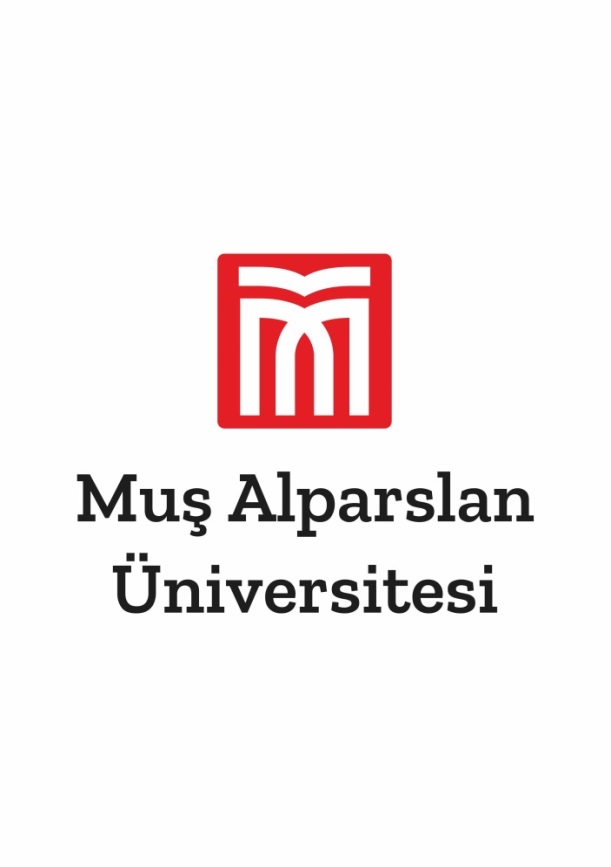                                       MUŞ ALPARSLAN ÜNİVERSİTESİ                           Teknik Bilimler Meslek Yüksekokulu Müdürlüğü             …………………….Bölüm Başkanlığına                      ………………………………Fakültesi/MYO……………………………….kadrosunda  görev yapmaktayım………………………………. konulu tez/proje/çalışmam için …………………….Laboratuvarınızda bulunan aşağıda tabloda bilgileri verilen cihazların kullanımı için ilgili izinlerin tarafına verilmesini istiyorum.Bu süreç içerisinde çalışmalarından dolayı oluşabilecek teknik arızalar için her türlü sorumluluğu kabul ediyorum                   Gereğini bilgilerinize arz ederim. …../…/….                                                                                                                                  Adı SoyadıAdres: …………………………………..…………………………………………...…………………………………………..Cep Tel:.............................................Materyal AdıAdedi/MiktarıÖzellikleri